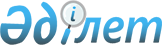 О районном бюджете Балхашского района на 2014-2016 годы
					
			Утративший силу
			
			
		
					Решение Балхашского районного маслихата Алматинской области от 25 декабря 2013 года N 27-111. Зарегистрировано Департаментом юстиции Алматинской области 31 декабря 2013 года N 2553. Утратило силу решением Балхашского районного маслихата Алматинской области от 29 апреля 2015 года № 43-90
      Сноска. Утратило силу решением Балхашского районного маслихата Алматинской области от 29.04.2015 № 43-90.

      Примечание РЦПИ.

      В тексте документа сохранена пунктуация и орфография оригинала.
      В соответствии с пунктом 2 статьи 9 Бюджетного кодекса Республики Казахстан от 4 декабря 2008 года, подпункта 1) пункта 1 статьи 6 Закона Республики Казахстан "О местном государственном управлении и самоуправлении в Республике Казахстан" от 23 января 2001 года, Балхашский районный маслихат РЕШИЛ:
      1. Утвердить бюджет Балхашского района на 2014-2016 годы согласно приложениям 1, 2 и 3 соответственно, в том числе на 2014 год в следующих объемах:
      1) доходы 3713883 тысяч тенге, в том числе:
      налоговые поступления 73202 тысяч тенге;
      неналоговые поступления 9597 тысяч тенге;
      поступления от продажи основного капитала 26947 тысяч тенге;
      поступления трансфертов 3604137 тысяч тенге, в том числе:
      целевые текущие трансферты 815539 тысяч тенге;
      целевые трансферты на развитие 744953 тысяч тенге;
      субвенции 2043645 тысяч тенге;
      2) затраты 3698279 тысяч тенге;
      3) чистое бюджетное кредитование 27616 тысяч тенге, в том числе:
      бюджетные кредиты 45414 тысяч тенге;
      погашение бюджетных кредитов 17798 тысяч тенге;
      4) сальдо по операциям с финансовыми активами 27330 тысяч тенге;
      5) дефицит (профицит) бюджета (-) 39342 тысячи тенге;
      6) финансирование дефицита (использование профицита) бюджета 39342 тысячи тенге.
      Сноска. Пункт 1 в редакции решения Балхашского районного маслихата Алматинской области 24.11.2014 N 39-167 (вводится в действие с 01.01.2014).


      2. Утвердить резерв местного исполнительного органа Балхашского района на 2014 год в сумме 1795 тысяч тенге.
      3. Утвердить перечень бюджетных программ, не подлежащих секвестированию в процессе исполнения бюджета Балхашского района на 2014 год согласно приложению 4.
      4. Контроль за исполнением решения маслихата возложить на "Постоянную комиссию районного маслихата по экономической реформе, бюджету, тарифной политике, развитию малого и среднего предпринимательства"
      5. Настоящее решение вводится в действие с 1 января 2014 года.
      25 декабря 2013 года Районный бюджет Балхашского района на 2014 год
      Сноска. Приложение 1 в редакции решения Балхашского районного маслихата Алматинской области от 24.11.2014 N 39-167 (вводится в действие с 01.01.2014).

 Бюджет Балхашского района на 2015 год Бюджет Балхашского района на 2016 год Перечень местных бюджетных программ не подлежащих
секвестированию в процессе исполнения районного бюджета
в 2014 году
					© 2012. РГП на ПХВ «Институт законодательства и правовой информации Республики Казахстан» Министерства юстиции Республики Казахстан
				
Председатель сессии Балхашского
районного маслихата
Ш. Басынов
Секретарь Балхашского
районного маслихата
М. Камаубаев
СОГЛАСОВАНО:
Начальник отдела экономики
и бюджетного планирования
Балхашского района
Нурланбек Рахатулы РакышевПриложение 1
утвержденное решением маслихата
Балхашского района от "25" декабря
2013 года N 27-111 "О районном
бюджете Балхашского района
на 2014-2016 годы"
Категория
Категория
Категория
Категория
Категория
Сумма

(тысяч

тенге)
Класс
Класс
Класс
Класс
Сумма

(тысяч

тенге)
Подкласс
Подкласс
Подкласс
Сумма

(тысяч

тенге)
Наименование
Наименование
Сумма

(тысяч

тенге)
І. Доходы
І. Доходы
3713883
1
Налоговые поступления
Налоговые поступления
73202
04
Hалоги на собственность
Hалоги на собственность
60376
1
Налог на имущество 
Налог на имущество 
16124
3
Земельный налог
Земельный налог
2862
4
Hалог на транспортные средства
Hалог на транспортные средства
40310
5
Единый земельный налог
Единый земельный налог
1080
05
Внутренние налоги на товары, работы и услуги
Внутренние налоги на товары, работы и услуги
3964
2
Акцизы
668
3
Поступления за использование природных и других

ресурсов
Поступления за использование природных и других

ресурсов
464
4
Сборы за ведение предпринимательской и

профессиональной деятельности
Сборы за ведение предпринимательской и

профессиональной деятельности
2832
07
Прочие налоги
Прочие налоги
229
1
Прочие налоги
Прочие налоги
229
08
Обязательные платежи, взимаемые за совершение

юридически значимых действий и (или) выдачу

документов уполномоченными на то государственными

органами или должностными лицами
Обязательные платежи, взимаемые за совершение

юридически значимых действий и (или) выдачу

документов уполномоченными на то государственными

органами или должностными лицами
8633
1
Государственная пошлина
Государственная пошлина
8633
2
Неналоговые поступления
Неналоговые поступления
9597
01
Доходы от государственной собственности
Доходы от государственной собственности
3178
1
Поступления части чистого дохода государственных

предприятий
Поступления части чистого дохода государственных

предприятий
510
5
Доходы от аренды имущества, находящегося в

государственной собственности
Доходы от аренды имущества, находящегося в

государственной собственности
2668
04
Штрафы, пени, санкции, взыскания, налагаемые

государственными учреждениями, финансируемыми из

государственного бюджета, а также содержащимися и

финансируемыми из бюджета (сметы расходов)

Национального Банка Республики Казахстан
Штрафы, пени, санкции, взыскания, налагаемые

государственными учреждениями, финансируемыми из

государственного бюджета, а также содержащимися и

финансируемыми из бюджета (сметы расходов)

Национального Банка Республики Казахстан
2160
1
Штрафы, пени, санкции, взыскания, налагаемые

государственными учреждениями, финансируемыми из

государственного бюджета, а также содержащимися и

финансируемыми из бюджета (сметы расходов)

Национального Банка Республики Казахстан, за

исключением поступлений от организаций нефтяного

сектора
Штрафы, пени, санкции, взыскания, налагаемые

государственными учреждениями, финансируемыми из

государственного бюджета, а также содержащимися и

финансируемыми из бюджета (сметы расходов)

Национального Банка Республики Казахстан, за

исключением поступлений от организаций нефтяного

сектора
2160
06
Прочие неналоговые поступления
Прочие неналоговые поступления
4259
1
Прочие неналоговые поступления
Прочие неналоговые поступления
4259
3
Поступления от продажи основного капитала
Поступления от продажи основного капитала
26947
03
Продажа земли и нематериальных активов
Продажа земли и нематериальных активов
26947
1
Продажа земли
Продажа земли
26947
4
Поступления трансфертов 
Поступления трансфертов 
3604137
02
Трансферты из вышестоящих органов государственного

управления
Трансферты из вышестоящих органов государственного

управления
3604137
2
Трансферты из областного бюджета
Трансферты из областного бюджета
3604137
Функциональная группа
Функциональная группа
Функциональная группа
Функциональная группа
Функциональная группа
Сумма

(тысяч

тенге)
Функциональная подгруппа
Функциональная подгруппа
Функциональная подгруппа
Функциональная подгруппа
Сумма

(тысяч

тенге)
Администратор бюджетных программ
Администратор бюджетных программ
Администратор бюджетных программ
Сумма

(тысяч

тенге)
Программа
Программа
Сумма

(тысяч

тенге)
Наименование
Сумма

(тысяч

тенге)
ІІ. Затраты
3698279
01
Государственные услуги общего характера
290672
1
Представительные, исполнительные и другие

органы, выполняющие общие функции

государственного управления
260714
112
Аппарат маслихата района (города областного

значения)
15321
001
Услуги по обеспечению деятельности маслихата

района (города областного значения)
15065
003
Капитальные расходы государственного органа
256
122
Аппарат акима района (города областного

значения)
64028
001
Услуги по обеспечению деятельности акима

района (города областного значения)
58028
003
Капитальные расходы государственного органа
6000
123
Аппарат акима района в городе, города

районного значения, поселка, села, сельского

округа
181365
001
Услуги по обеспечению деятельности акима

района в городе, города районного значения,

поселка, села, сельского округа
181365
2
Финансовая деятельность
17354
452
Отдел финансов района (города областного

значения)
17354
001
Услуги по реализации государственной политики

в области исполнения бюджета района (города

областного значения) и управления коммунальной

собственностью района (города областного

значения)
14223
003
Проведение оценки имущества в целях

налогообложения
265
011
Учет, хранение, оценка и реализация имущества,

поступившего в коммунальную собственность
1266
018
Капитальные расходы государственного органа
300
028
Приобретение имущества в коммунальную

собственность
1300
5
Планирование и статистическая деятельность
12604
453
Отдел экономики и бюджетного планирования

района (города областного значения)
12604
001
Услуги по реализации государственной политики

в области формирования и развития

экономической политики, системы

государственного планирования и управления

района (города областного значения)
12304
004
Капитальные расходы государственного органа
300
02
Оборона
93585
1
Военные нужды
2140
122
Аппарат акима района (города областного

значения)
2140
005
Мероприятия в рамках исполнения всеобщей

воинской обязанности
2140
2
Организация работы по чрезвычайным ситуациям
91445
122
Аппарат акима района (города областного

значения)
91445
122
006
Предупреждение и ликвидация чрезвычайных

ситуаций масштаба района (города областного

значения)
91013
122
007
Мероприятия по профилактике и тушению степных

пожаров районного (городского) масштаба, а

также пожаров в населенных пунктах, в которых

не созданы органы государственной

противопожарной службы
432
03
Общественный порядок, безопасность, правовая,

судебная, уголовно-исполнительная деятельность
706
9
Прочие услуги в области общественного порядка

и безопасности
706
485
Отдел пассажирского транспорта и автомобильных

дорог района (города областного значения)
706
021
Обеспечение безопасности дорожного движения в

населенных пунктах
706
04
Образование
2028159
1
Дошкольное воспитание и обучение
207763
464
Отдел образования района (города областного

значения)
207763
009
Обеспечение деятельности организаций

дошкольного воспитания и обучения
79376
040
Реализация государственного образовательного

заказа в дошкольных организациях образования
128387
2
Начальное, основное среднее и общее среднее

образование
1475037
464
Отдел образования района (города областного

значения)
1475037
003
Общеобразовательное обучение
1451129
006
Дополнительное образование для детей
23908
9
Прочие услуги в области образования
345359
464
Отдел образования района (города областного

значения)
218147
001
Услуги по реализации государственной политики

на местном уровне в области образования
9801
004
Информатизация системы образования в

государственных учреждениях образования

района (города областного значения)
1500
005
Приобретение и доставка учебников,

учебно-методических комплексов для

государственных учреждений образования района

(города областного значения)
17622
007
Проведение школьных олимпиад, внешкольных

мероприятий и конкурсов районного (городского)

масштаба
1223
015
Ежемесячная выплата денежных средств опекунам

(попечителям) на содержание ребенка-сироты

(детей-сирот), и ребенка (детей), оставшегося

без попечения родителей 
14489
067
Капитальные расходы подведомственных

государственных учреждений и организаций
173512
467
Отдел строительства района (города областного

значения)
127212
037
Строительство и реконструкция объектов

образования
127212
06
Социальная помощь и социальное обеспечение
110932
2
Социальная помощь
94944
451
Отдел занятости и социальных программ района

(города областного значения)
94944
002
Программа занятости
14355
004
Оказание социальной помощи на приобретение

топлива специалистам здравоохранения,

образования, социального обеспечения,

культуры, спорта и ветеринарии в сельской

местности в соответствии с законодательством

Республики Казахстан
13807
005
Государственная адресная социальная помощь
120
006
Оказание жилищной помощи
5307
007
Социальная помощь отдельным категориям

нуждающихся граждан по решениям местных

представительных органов
2800
010
Материальное обеспечение детей-инвалидов,

воспитывающихся и обучающихся на дому
1719
014
Оказание социальной помощи нуждающимся

гражданам на дому
21023
016
Государственные пособия на детей до 18 лет
29566
017
Обеспечение нуждающихся инвалидов

обязательными гигиеническими средствами и

предоставление услуг специалистами жестового

языка, индивидуальными помощниками в

соответствии с индивидуальной программой

реабилитации инвалида
6247
9
Прочие услуги в области социальной помощи и

социального обеспечения
15988
451
Отдел занятости и социальных программ района

(города областного значения)
15988
001
Услуги по реализации государственной политики

на местном уровне в области обеспечения

занятости и реализации социальных программ

для населения
15144
011
Оплата услуг по зачислению, выплате и

доставке пособий и других социальных выплат
844
07
Жилищно-коммунальное хозяйство
779128
1
Жилищное хозяйство
278786
467
Отдел строительства района (города областного

значения)
258172
003
Проектирование, строительство и (или)

приобретение жилья коммунального жилищного

фонда 
44442
004
Проектирование, развитие, обустройство и

(или) приобретение инженерно-коммуникационной

инфраструктуры
213730
485
Отдел пассажирского транспорта и автомобильных

дорог района (города областного значения)
6135
004
Ремонт и благоустройство объектов в рамках

развития городов и сельских населенных пунктов

по Дорожной карте 2020
6135
487
Отдел жилищно-коммунального хозяйства и

жилищной инспекции района (города областного

значения)
14479
001
Услуги по реализации государственной политики

на местном уровне в области

жилищно-коммунального хозяйства и жилищного

фонда
7129
004
Изъятие, в том числе путем выкупа земельных

участков для государственных надобностей и

связанное с этим отчуждение недвижимого

имущества
150
005
Организация сохранения государственного

жилищного фонда
1200
032
Капитальные расходы подведомственных

государственных учреждений и организаций
6000
2
Коммунальное хозяйство
361182
467
Отдел строительства района (города областного

значения)
200051
005
Развитие коммунального хозяйства
200051
487
Отдел жилищно-коммунального хозяйства и

жилищной инспекции района (города областного

значения)
161131
016
Функционирование системы водоснабжения и

водоотведения
1743
029
Развитие системы водоснабжения и водоотведения
159388
3
Благоустройство населенных пунктов
139160
487
Отдел жилищно-коммунального хозяйства и

жилищной инспекции района (города областного

значения)
139160
017
Обеспечение санитарии населенных пунктов
2560
025
Освещение улиц в населенных пунктах
14401
030
Благоустройство и озеленение населенных

пунктов
121819
031
Содержание мест захоронений и захоронение

безродных
380
08
Культура, спорт, туризм и информационное

пространство
164419
1
Деятельность в области культуры
64717
455
Отдел культуры и развития языков района

(города областного значения)
64717
003
Поддержка культурно-досуговой работы
64717
2
Спорт
10097
465
Отдел физической культуры и спорта района

(города областного значения)
10097
001
Услуги по реализации государственной политики

на местном уровне в сфере физической культуры

и спорта
4545
005
Развитие массового спорта и национальных

видов спорта
444
006
Проведение спортивных соревнований на

районном (города областного значения) уровне
1380
007
Подготовка и участие членов сборных команд

района (города областного значения) по

различным видам спорта на областных

спортивных соревнованиях
3728
3
Информационное пространство
22438
455
Отдел культуры и развития языков района

(города областного значения)
22438
006
Функционирование районных (городских)

библиотек
21593
007
Развитие государственного языка и других

языков народа Казахстана
845
9
Прочие услуги по организации культуры, спорта,

туризма и информационного пространства
67167
455
Отдел культуры и развития языков района

(города областного значения)
58208
001
Услуги по реализации государственной политики

на местном уровне в области развития языков и

культуры
4208
032
Капитальные расходы подведомственных

государственных учреждений и организаций
54000
456
Отдел внутренней политики района (города

областного значения)
8959
001
Услуги по реализации государственной политики

на местном уровне в области информации,

укрепления государственности и формирования

социального оптимизма граждан
8959
10
Сельское, водное, лесное, рыбное хозяйство,

особо охраняемые природные территории, охрана

окружающей среды и животного мира, земельные

отношения
150765
1
Сельское хозяйство
44743
453
Отдел экономики и бюджетного планирования

района (города областного значения)
14283
462
099
Реализация мер по оказанию социальной

поддержки специалистов
14283
462
Отдел сельского хозяйства района (города

областного значения)
11054
001
Услуги по реализации государственной политики

на местном уровне в сфере сельского хозяйства
10904
006
Капитальные расходы государственного органа
150
473
Отдел ветеринарии района (города областного

значения)
19406
001
Услуги по реализации государственной политики

на местном уровне в сфере ветеринарии
5687
006
Организация санитарного убоя больных животных
1422
007
Организация отлова и уничтожения бродячих

собак и кошек
1000
008
Возмещение владельцам стоимости изымаемых и

уничтожаемых больных животных, продуктов и

сырья животного происхождения
9057
009
Проведение ветеринарных мероприятий по

энзоотическим болезням животных
2240
6
Земельные отношения
6778
463
Отдел земельных отношений района (города

областного значения)
6778
001
Услуги по реализации государственной политики

в области регулирования земельных отношений на

территории района (города областного значения)
6778
9
Прочие услуги в области сельского, водного,

лесного, рыбного хозяйства, охраны окружающей

среды и земельных отношений
99244
473
Отдел ветеринарии района (города областного

значения)
99244
011
Проведение противоэпизоотических мероприятий
99244
11
Промышленность, архитектурная,

градостроительная и строительная деятельность
10682
2
Архитектурная, градостроительная и строительная деятельность
10682
467
Отдел строительства района (города областного

значения)
5545
001
Услуги по реализации государственной политики

на местном уровне в области строительства
5545
468
Отдел архитектуры и градостроительства района

(города областного значения)
5137
001
Услуги по реализации государственной политики

в области архитектуры и градостроительства на

местном уровне 
5137
12
Транспорт и коммуникации
33015
1
Автомобильный транспорт
27916
485
Отдел пассажирского транспорта и автомобильных

дорог района (города областного значения)
24087
023
Обеспечение функционирования автомобильных

дорог
24087
123
Аппарат акима района в городе, города

районного значения, поселка, аула (села),

аульного (сельского) округа
3829
013
Обеспечение функционирования автомобильных

дорог в городах районного значения, поселках,

аулах (селах), аульных (сельских) округах
3829
9
Прочие услуги в сфере транспорта и

коммуникации
5099
485
Отдел пассажирского транспорта и автомобильных

дорог района (города областного значения)
5099
001
Услуги по реализации государственной политики

на местном уровне в области пассажирского

транспорта и автомобильных дорог
4649
003
Капитальные расходы государственного органа
450
13
Прочие
35705
3
Поддержка предпринимательской деятельности и

защита конкуренции
6245
469
Отдел предпринимательства района (города

областного значения)
6245
001
Услуги по реализации государственной политики

на местном уровне в области развития

предпринимательства и промышленности
6245
9
Прочие
29460
452
Отдел финансов района (города областного

значения)
1795
012
Резерв местного исполнительного органа района

(города областного значения)
1795
464
Отдел образования района (города областного

значения)
9665
041
Реализация мер по содействию экономическому

развитию регионов в рамках Программы

"Развитие регионов" 
9665
473
Отдел ветеринарии района (города областного

значения)
18000
040
Реализация мер по содействию экономическому

развитию регионов в рамках Программы

"Развитие регионов" 
18000
15
Трансферты
511
1
Трансферты
511
452
Отдел финансов района (города областного

значения)
511
006
Возврат неиспользованных (недоиспользованных)

целевых трансфертов
511
ІІІ. Чистое бюджетное кредитование
27616
Бюджетные кредиты 
45414
10
Сельское, водное, лесное, рыбное хозяйство,

особо охраняемые природные территории, охрана

окружающей среды и животного мира, земельные

отношения
45414
1
Сельское хозяйство
45414
453
Отдел экономики и бюджетного планирования

района (города областного значения)
45414
006
Бюджетные кредиты для реализации мер

социальной поддержки специалистов
45414
Категория
Категория
Категория
Категория
Сумма

(тысяч

тенге)
Класс
Класс
Наименование
Сумма

(тысяч

тенге)
Подкласс
Подкласс
Сумма

(тысяч

тенге)
Погашение бюджетных кредитов
17798
5
Погашение бюджетных кредитов
17798
01
Погашение бюджетных кредитов
17798
1
Погашение бюджетных кредитов, выданных из

государственного бюджета
17774
2
Возврат сумм неиспользованных бюджетных кредитов
24
Функциональная подгруппа
Функциональная подгруппа
Функциональная подгруппа
Функциональная подгруппа
Функциональная подгруппа
Сумма

(тысяч

тенге)
Администратор бюджетных программ
Администратор бюджетных программ
Администратор бюджетных программ
Сумма

(тысяч

тенге)
Программа
Программа
Сумма

(тысяч

тенге)
Наименование
Сумма

(тысяч

тенге)
Сумма

(тысяч

тенге)
IV. Сальдо по операциям с финансовыми активами
27330
Приобретение финансовых активов
27330
13
Прочие
27330
9
Прочие
27330
487
Отдел жилищно-коммунального хозяйства и

жилищной инспекции района (города областного

значения)
27330
060
Увеличение уставных капиталов

специализированных уполномоченных организаций
24530
065
Формирование или увеличение уставного капитала

юридических лиц
2800
Категория
Категория
Категория
Категория
Категория
Сумма

(тыс.

тенге)
Класс
Класс
Класс
Наименование
Сумма

(тыс.

тенге)
Подкласс
Подкласс
Подкласс
Сумма

(тыс.

тенге)
Специфика
Специфика
Сумма

(тыс.

тенге)
Сумма

(тыс.

тенге)
ПОСТУПЛЕНИЯ ОТ ПРОДАЖИ ФИНАНСОВЫХ АКТИВОВ ГОСУДАРСТВА
0
Категория
Категория
Категория
Категория
Сумма

(тысяч

тенге)
Класс
Класс
Наименование
Сумма

(тысяч

тенге)
Подкласс
Подкласс
Сумма

(тысяч

тенге)
V. Дефицит (профицит) бюджета
-39642
VI. Финансирование дефицита (использование

профицита) бюджета
39642
7
Поступления займов
45714
01
Внутренние государственные займы
45714
2
Договоры займа
45714
8
Движение остатков бюджетных средств
11726
01
Остатки бюджетных средств
11726
1
Свободные остатки бюджетных средств
11726
Функциональная группа
Функциональная группа
Функциональная группа
Функциональная группа
Функциональная группа
Сумма

(тысяч

тенге)
Функциональная подгруппа
Функциональная подгруппа
Функциональная подгруппа
Функциональная подгруппа
Сумма

(тысяч

тенге)
Администратор бюджетных программ
Администратор бюджетных программ
Администратор бюджетных программ
Сумма

(тысяч

тенге)
Программа
Программа
Сумма

(тысяч

тенге)
Наименование
Сумма

(тысяч

тенге)
Погашение займов
17798
16
Погашение займов
17798
1
Погашение займов
17798
452
Отдел финансов района (города областного

значения)
17798
008
Погашение долга местного исполнительного

органа перед вышестоящим бюджетом
17774
021
Возврат нейспользованных бюджетных кредитов

выделенных из местного бюджета
24Приложение 2
утвержденное решением маслихата
Балхашского района от 25 декабря
2013 года N 27-111 "О районном
бюджете Балхашского района
на 2014-2016 годы"
Категория
Категория
Категория
Категория
Сумма

(тысяч

тенге)
Класс
Класс
Класс
Сумма

(тысяч

тенге)
Подкласс
Подкласс
Сумма

(тысяч

тенге)
Наименование
Сумма

(тысяч

тенге)
1 Доходы
3200242
1
Налоговые поступления
65231
4
Hалоги на собственность
55664
1
Налог на имущество юридических лиц и

индивидуальных предпринимателей
17273
3
Земельный налог
4125
4
Hалог на транспортные средства
32873
5
Единый земельный налог
1393
5
Внутренние налоги на товары, работы и услуги
6169
2
Акцизы
870
3
Поступления за использование природных и других

ресурсов
554
4
Сборы за ведение предпринимательской и

профессиональной деятельности
4745
7
Прочие налоги
324
1
Прочие налоги
324
8
Государственная пошлина
3074
1
Государственная пошлина
3074
2
Неналоговые поступления
6505
1
Доходы от государственной собственности
1520
1
Поступления части чистого дохода государственных

предприятий
670
5
Доходы от аренды имущества, находящегося в

коммунальной собственности района (города

областного значения), за исключением доходов от

аренды государственного имущества, находящегося

в управлении акимов города районного значения,

села, поселка, сельского
850
4
Штрафы, пени, санкции, взыскания, налагаемые

государственными учреждениями, финансируемыми из

государственного бюджета, а также содержащимися

и финансируемыми из бюджета (сметы расходов)

Национального Банка Республики Казахстан
4235
1
Штрафы, пени, санкции, взыскания, налагаемые

государственными учреждениями, финансируемыми из

государственного бюджета, а также содержащимися

и финансируемыми из бюджета (сметы расходов)

Национального Банка Республики Казахстан, за

исключением поступлений от организаций нефтяного

сектора
4235
6
Прочие неналоговые поступления
750
1
Прочие неналоговые поступления
750
3
Поступления от продажи основного капитала
23648
3
Продажа земли и нематериальных активов
23648
1
Продажа земли
23648
4
Поступления трансфертов
3104858
2
Трансферты из вышестоящих органов

государственного управления
3104858
2
Трансферты из областного бюджета
3104858
Функц.груп.
Функц.груп.
Функц.груп.
Функц.груп.
Функц.груп.
Сумма

(тысяч

тенге)
фукц.подгруп.
фукц.подгруп.
фукц.подгруп.
фукц.подгруп.
Сумма

(тысяч

тенге)
Адм.бюд.пр.
Адм.бюд.пр.
Адм.бюд.пр.
Сумма

(тысяч

тенге)
Программа
Программа
Сумма

(тысяч

тенге)
Наименование
Сумма

(тысяч

тенге)
ІІ. Затраты
3200242
1
Государственные услуги общего характера
281404
1
Представительные, исполнительные и другие

органы, выполняющие общие функции

государственного управления
256923
112
Аппарат маслихата района (города областного

значения)
13492
1
Услуги по обеспечению деятельности маслихата

района (города областного значения)
13492
122
Аппарат акима района (города областного

значения)
66454
1
Услуги по обеспечению деятельности акима

района (города областного значения)
55816
3
Капитальные расходы государственного органа
10638
123
Аппарат акима района в городе, города

районного значения, поселка, села, сельского

округа
176977
1
Услуги по обеспечению деятельности акима

района в городе, города районного значения,

поселка, села, сельского округа
176977
2
Финансовая деятельность
12229
452
Отдел финансов района (города областного

значения)
12229
1
Услуги по реализации государственной политики

в области исполнения бюджета района (города

областного значения) и управления коммунальной

собственностью района (города областного

значения)
11398
3
Проведение оценки имущества в целях

налогообложения
265
10
Приватизация, управление коммунальным

имуществом, постприватизационная деятельность

и регулирование споров, связанных с этим
566
5
Планирование и статистическая деятельность
12252
453
Отдел экономики и бюджетного планирования

района (города областного значения)
12252
1
Услуги по реализации государственной политики

в области формирования и развития

экономической политики, системы

государственного планирования и управления

района (города областного значения)
12252
2
Оборона
53669
1
Военные нужды
2140
122
Аппарат акима района (города областного

значения)
2140
5
Мероприятия в рамках исполнения всеобщей

воинской обязанности
2140
2
Организация работы по чрезвычайным ситуациям
51529
122
Аппарат акима района (города областного

значения)
51529
6
Предупреждение и ликвидация чрезвычайных

ситуаций масштаба района (города областного

значения)
51097
7
Мероприятия по профилактике и тушению степных

пожаров районного (городского) масштаба, а

также пожаров в населенных пунктах, в которых

не созданы органы государственной

противопожарной службы
432
3
Общественный порядок, безопасность, правовая,

судебная, уголовно-исполнительная деятельность
706
9
Прочие услуги в области общественного порядка

и безопасности
706
485
Отдел пассажирского транспорта и автомобильных

дорог района (города областного значения)
706
21
Обеспечение безопасности дорожного движения в

населенных пунктах
706
4
Образование
1835145
1
Дошкольное воспитание и обучение
113713
464
Отдел образования района (города областного

значения)
113713
9
Обеспечение деятельности организаций

дошкольного воспитания и обучения
79196
40
Реализация государственного образовательного

заказа в дошкольных организациях образования
34517
2
Начальное, основное среднее и общее среднее

образование
1394199
464
Отдел образования района (города областного

значения)
1394199
3
Общеобразовательное обучение
1371624
6
Дополнительное образование для детей
22575
9
Прочие услуги в области образования
327233
464
Отдел образования района (города областного

значения)
196428
1
Услуги по реализации государственной политики

на местном уровне в области образования
10530
4
Информатизация системы образования в

государственных учреждениях образования района

(города областного значения)
1500
5
Приобретение и доставка учебников,

учебно-методических комплексов для

государственных учреждений образования района

(города областного значения)
16620
7
Проведение школьных олимпиад, внешкольных

мероприятий и конкурсов районного (городского)

масштаба
1223
15
Ежемесячная выплата денежных средств опекунам

(попечителям) на содержание ребенка-сироты

(детей-сирот), и ребенка (детей), оставшегося

без попечения родителей
14489
67
Капитальные расходы подведомственных

государственных учреждений и организаций
152066
467
Отдел строительства района (города областного

значения)
130805
37
Строительство и реконструкция объектов

образования
130805
6
Социальная помощь и социальное обеспечение
127893
2
Социальная помощь
112736
451
Отдел занятости и социальных программ района

(города областного значения)
112736
2
Программа занятости
23229
4
Оказание социальной помощи на приобретение

топлива специалистам здравоохранения,

образования, социального обеспечения,

культуры, спорта и ветеринарии в сельской

местности в соответствии с законодательством

Республики Казахстан
13334
5
Государственная адресная социальная помощь
120
6
Оказание жилищной помощи
5307
7
Социальная помощь отдельным категориям

нуждающихся граждан по решениям местных

представительных органов
2385
10
Материальное обеспечение детей-инвалидов,

воспитывающихся и обучающихся на дому
1719
14
Оказание социальной помощи нуждающимся

гражданам на дому
20007
16
Государственные пособия на детей до 18 лет
28150
17
Обеспечение нуждающихся инвалидов

обязательными гигиеническими средствами и

предоставление услуг специалистами жестового

языка, индивидуальными помощниками в

соответствии с индивидуальной программой

реабилитации инвалида
3357
23
Обеспечение деятельности центров занятости

населения
15128
9
Прочие услуги в области социальной помощи и

социального обеспечения
15157
451
Отдел занятости и социальных программ района

(города областного значения)
15157
1
Услуги по реализации государственной политики

на местном уровне в области обеспечения

занятости и реализации социальных программ для

населения
14313
11
Оплата услуг по зачислению, выплате и доставке

пособий и других социальных выплат
844
7
Жилищно-коммунальное хозяйство
540815
1
Жилищное хозяйство
293360
467
Отдел строительства района (города областного

значения)
220985
3
Проектирование, строительство и (или)

приобретение жилья коммунального жилищного

фонда 
32492
4
Проектирование, развитие, обустройство и (или)

приобретение инженерно-коммуникационной

инфраструктуры 
188493
485
Отдел пассажирского транспорта и автомобильных

дорог района (города областного значения
66381
4
Ремонт и благоустройство объектов в рамках

развития городов и сельских населенных пунктов

по Дорожной карте занятости 2020
66381
487
Отдел жилищно-коммунального хозяйства и

жилищной инспекции района (города областного

значения)
5994
1
Услуги по реализации государственной политики

на местном уровне в области

жилищно-коммунального хозяйства и жилищного

фонда
5994
2
Коммунальное хозяйство
145679
487
Отдел жилищно-коммунального хозяйства и

жилищной инспекции района (города областного

значения)
145679
27
Организация эксплуатации газовых сетей,

находящихся в коммунальной собственности

районов (городов областного значения)
150
29
Развитие системы водоснабжения и водоотведения

в сельских населенных пунктах
145529
3
Благоустройство населенных пунктов
101776
487
Отдел жилищно-коммунального хозяйства и

жилищной инспекции района (города областного

значения)
101776
17
Обеспечение санитарии населенных пунктов
2560
25
Освещение улиц в населенных пунктах
12901
30
Благоустройство и озеленение населенных

пунктов
85935
31
Содержание мест захоронений и захоронение

безродных
380
8
Культура, спорт, туризм и информационное

пространство
90762
1
Деятельность в области культуры
48126
455
Отдел культуры и развития языков района

(города областного значения)
48126
3
Поддержка культурно-досуговой работы
48126
2
Спорт
10037
465
Отдел физической культуры и спорта района

(города областного значения)
10037
1
Услуги по реализации государственной политики

на местном уровне в сфере физической культуры

и спорта
4485
5
Развитие массового спорта и национальных видов

спорта
444
6
Проведение спортивных соревнований на районном

(города областного значения) уровне
1380
7
Подготовка и участие членов сборных команд

района (города областного значения) по

различным видам спорта на областных спортивных

соревнованиях
3728
3
Информационное пространство
22233
455
Отдел культуры и развития языков района

(города областного значения)
22233
6
Функционирование районных (городских)

библиотек
21388
7
Развитие государственного языка и других

языков народа Казахстана
845
9
Прочие услуги по организации культуры, спорта,

туризма и информационного пространства
10366
455
Отдел культуры и развития языков района

(города областного значения)
3878
1
Услуги по реализации государственной политики

на местном уровне в области развития языков и

культуры
3878
456
Отдел внутренней политики района (города

областного значения)
6488
1
Услуги по реализации государственной политики

на местном уровне в области информации,

укрепления государственности и формирования

социального оптимизма граждан
6488
10
Сельское, водное, лесное, рыбное хозяйство,

особо охраняемые природные территории, охрана

окружающей среды и животного мира, земельные

отношения
198406
1
Сельское хозяйство
92413
453
Отдел экономики и бюджетного планирования

района (города областного значения)
61563
99
Реализация мер по оказанию социальной

поддержки специалистов
61563
462
Отдел сельского хозяйства района (города

областного значения)
10863
1
Услуги по реализации государственной политики

на местном уровне в сфере сельского хозяйства
10863
473
Отдел ветеринарии района (города областного

значения)
19987
1
Услуги по реализации государственной политики

на местном уровне в сфере ветеринарии
5628
6
Организация санитарного убоя больных животных
10479
7
Организация отлова и уничтожения бродячих

собак и кошек
1000
9
Проведение ветеринарных мероприятий по

энзоотическим болезням животных
2880
6
Земельные отношения
6749
463
Отдел земельных отношений района (города

областного значения)
6749
1
Услуги по реализации государственной политики

в области регулирования земельных отношений на

территории района (города областного значения)
6749
473
Прочие услуги в области сельского, водного,

лесного, рыбного хозяйства, охраны окружающей

среды и земельных отношений
99244
11
Отдел ветеринарии района (города областного

значения)
99244
11
Проведение противоэпизоотических мероприятий
99244
2
Промышленность, архитектурная,

градостроительная и строительная деятельность
10514
467
Архитектурная, градостроительная и

строительная деятельность
10514
1
Отдел строительства района (города областного

значения)
5444
468
Услуги по реализации государственной политики

на местном уровне в области строительства
5444
1
Отдел архитектуры и градостроительства района

(города областного значения)
5070
12
Услуги по реализации государственной политики

в области архитектуры и градостроительства на

местном уровне
5070
1
Транспорт и коммуникации
7649
485
Автомобильный транспорт
3000
23
Отдел пассажирского транспорта и автомобильных

дорог района (города областного значения)
3000
9
Обеспечение функционирования автомобильных

дорог
3000
485
Прочие услуги в сфере транспорта и

коммуникации
4649
1
Отдел пассажирского транспорта и автомобильных

дорог района (города областного значения)
4649
13
Услуги по реализации государственной политики

на местном уровне в области пассажиркого

транспорта и автомобильных дорог
4649
3
Прочие
35505
469
Поддержка предпринимательской деятельности и

защита конкуренции
6045
1
Отдел предпринимательства района (города

областного значения)
6045
9
Услуги по реализации государственной политики

на местном уровне в области развития

предпринимательства и промышленности
6045
452
Прочие
29460
12
Отдел финансов района (города областного

значения)
1795
464
Резерв местного исполнительного органа района

(города областного значения) 
1795
41
Отдел образования района (города областного

значения)
9665
473
Реализация мер по содействию экономическому

развитию регионов в рамках Программы "Развитие

регионов"
9665
40
Отдел ветеринарии района (города областного

значения)
18000
Реализация мер по содействию экономическому

развитию регионов в рамках Программы "Развитие

регионов"
18000Приложение 3
утвержденное решением маслихата
Балхашского района от 25 декабря
2013 года N 27-111 "О районном
бюджете Балхашского района
на 2014-2016 годы"
Категория
Категория
Категория
Категория
Сумма

(тысяч

тенге)
Класс
Класс
Класс
Сумма

(тысяч

тенге)
Подкласс
Подкласс
Сумма

(тысяч

тенге)
Наименование
Сумма

(тысяч

тенге)
1 Доходы
3206273
1
Налоговые поступления
69355
4
Hалоги на собственность
59144
1
Налог на имущество юридических лиц и

индивидуальных предпринимателей
18343
3
Земельный налог
4375
4
Hалог на транспортные средства
34933
5
Единый земельный налог
1493
Внутренние налоги на товары, работы и услуги
6569
Прочие налоги
324
1
Прочие налоги
324
Обязательные платежи, взимаемые за совершение

юридически значимых действий и (или) выдачу

документов уполномоченными на то

государственными органами или должностными

лицами
3318
1
Государственная пошлина
3318
2
Неналоговые поступления
6916
Доходы от государственной собственности
1720
1
Поступления части чистого дохода

государственных предприятий
770
5
Доходы от аренды имущества, находящегося в

коммунальной собственности района (города

областного значения), за исключением доходов от

аренды государственного имущества, находящегося

в управлении акимов города районного значения,

села, поселка, сельского округа
950
Штрафы, пени, санкции, взыскания, налагаемые государственными учреждениями, финансируемыми из государственного бюджета, а также содержащимися и финансируемыми из бюджета (сметы расходов) Национального Банка Республики Казахстан
4446
1
Штрафы, пени, санкции, взыскания, налагаемые

государственными учреждениями, финансируемыми

из государственного бюджета, а также

содержащимися и финансируемыми из бюджета

(сметы расходов) Национального Банка Республики

Казахстан, за исключением поступлений от

организаций нефтяного сектора
4446
Прочие неналоговые поступления
750
1
Прочие неналоговые поступления
750
3
Поступления от продажи основного капитала
25144
Продажа земли и нематериальных активов
25144
1
Продажа земли
25144
4
Поступления трансфертов 
3104858
Трансферты из вышестоящих органов государственного управления
3104858
2
Трансферты из областного бюджета
3104858
Функц.груп.
Функц.груп.
Функц.груп.
Функц.груп.
Функц.груп.
Сумма

(тысяч

тенге)
фукц.подгруп.
фукц.подгруп.
фукц.подгруп.
фукц.подгруп.
Сумма

(тысяч

тенге)
Адм.бюд.пр.
Адм.бюд.пр.
Адм.бюд.пр.
Сумма

(тысяч

тенге)
Программа
Программа
Сумма

(тысяч

тенге)
Наименование
Сумма

(тысяч

тенге)
ІІ. Затраты
3206273
1
Государственные услуги общего характера
287435
1
Представительные, исполнительные и другие

органы, выполняющие общие функции

государственного управления
262954
112
Аппарат маслихата района (города областного

значения)
13492
1
Услуги по обеспечению деятельности маслихата

района (города областного значения)
13492
122
Аппарат акима района (города областного

значения)
60816
1
Услуги по обеспечению деятельности акима

района (города областного значения)
55816
3
Капитальные расходы государственного органа
5000
123
Аппарат акима района в городе, города

районного значения, поселка, села, сельского

округа
188646
1
Услуги по обеспечению деятельности акима

района в городе, города районного значения,

поселка, села, сельского округа
188646
2
Финансовая деятельность
12229
452
Отдел финансов района (города областного

значения)
12229
1
Услуги по реализации государственной

политики в области исполнения бюджета района

(города областного значения) и управления

коммунальной собственностью района (города

областного значения)
11398
3
Проведение оценки имущества в целях

налогообложения
265
10
Приватизация, управление коммунальным

имуществом, постприватизационная

деятельность и регулирование споров,

связанных с этим
566
5
Планирование и статистическая деятельность
12252
453
Отдел экономики и бюджетного планирования

района (города областного значения)
12252
1
Услуги по реализации государственной

политики в области формирования и развития

экономической политики, системы

государственного планирования и управления

района (города областного значения)
12252
4
Капитальные расходы государственного органа
2
Оборона
53669
1
Военные нужды
2140
122
Аппарат акима района (города областного

значения)
2140
5
Мероприятия в рамках исполнения всеобщей

воинской обязанности
2140
2
Организация работы по чрезвычайным ситуациям
51529
122
Аппарат акима района (города областного

значения)
51529
6
Предупреждение и ликвидация чрезвычайных

ситуаций масштаба района (города областного

значения)
51097
7
Мероприятия по профилактике и тушению

степных пожаров районного (городского)

масштаба, а также пожаров в населенных

пунктах, в которых не созданы органы

государственной противопожарной службы
432
3
Общественный порядок, безопасность,

правовая, судебная, уголовно-исполнительная

деятельность
706
9
Прочие услуги в области общественного

порядка и безопасности
706
485
Отдел пассажирского транспорта и

автомобильных дорог района (города

областного значения)
706
4
Образование
1835145
1
Дошкольное воспитание и обучение
113713
464
Отдел образования района (города областного

значения)
113713
9
Обеспечение деятельности организаций

дошкольного воспитания и обучения
79196
40
Реализация государственного образовательного

заказа в дошкольных организациях образования
34517
2
Начальное, основное среднее и общее среднее

образование
1394199
464
Отдел образования района (города областного

значения)
1394199
3
Общеобразовательное обучение
1371624
6
Дополнительное образование для детей
22575
9
Прочие услуги в области образования
327233
464
Отдел образования района (города областного

значения)
196428
1
Услуги по реализации государственной

политики на местном уровне в области

образования 
10530
4
Информатизация системы образования в

государственных учреждениях образования

района (города областного значения)
1500
5
Приобретение и доставка учебников,

учебно-методических комплексов для

государственных учреждений образования

района (города областного значения)
16620
7
Проведение школьных олимпиад, внешкольных

мероприятий и конкурсов районного

(городского) масштаба
1223
15
Ежемесячная выплата денежных средств

опекунам (попечителям) на содержание

ребенка-сироты (детей-сирот), и ребенка

(детей), оставшегося без попечения

родителей 
14489
67
Капитальные расходы подведомственных

государственных учреждений и организаций
152066
467
Отдел строительства района (города

областного значения)
130805
37
Строительство и реконструкция объектов

образования
130805
6
Социальная помощь и социальное обеспечение
127893
2
Социальная помощь
112736
451
Отдел занятости и социальных программ района

(города областного значения)
112736
2
Программа занятости
23229
4
Оказание социальной помощи на приобретение

топлива специалистам здравоохранения,

образования, социального обеспечения,

культуры, спорта и ветеринарии в сельской

местности в соответствии с законодательством

Республики Казахстан
13334
5
Государственная адресная социальная помощь
120
6
Оказание жилищной помощи
5307
7
Социальная помощь отдельным категориям

нуждающихся граждан по решениям местных

представительных органов
2385
10
Материальное обеспечение детей-инвалидов,

воспитывающихся и обучающихся на дому
1719
14
Оказание социальной помощи нуждающимся

гражданам на дому
20007
16
Государственные пособия на детей до 18 лет
28150
17
Обеспечение нуждающихся инвалидов

обязательными гигиеническими средствами и

предоставление услуг специалистами жестового

языка, индивидуальными помощниками в

соответствии с индивидуальной программой

реабилитации инвалида
3357
23
Обеспечение деятельности центров занятости

населения
15128
9
Прочие услуги в области социальной помощи и

социального обеспечения
15157
451
Отдел занятости и социальных программ района

(города областного значения)
15157
1
Услуги по реализации государственной

политики на местном уровне в области

обеспечения занятости и реализации

социальных программ для населения
14313
11
Оплата услуг по зачислению, выплате и

доставке пособий и других социальных выплат
844
7
Жилищно-коммунальное хозяйство
540815
1
Жилищное хозяйство
293360
467
Отдел строительства района (города

областного значения)
220985
3
Проектирование, строительство и (или)

приобретение жилья коммунального жилищного

фонда
32492
4
Проектирование, развитие, обустройство и

(или) приобретение

инженерно-коммуникационной инфраструктуры
188493
485
Отдел пассажирского транспорта и

автомобильных дорог района (города

областного значения)
66381
4
Ремонт и благоустройство объектов в рамках

развития городов и сельских населенных

пунктов по Дорожной карте занятости 2020
66381
487
Отдел жилищно-коммунального хозяйства и

жилищной инспекции района (города областного

значения)
5994
1
Услуги по реализации государственной

политики на местном уровне в области

жилищно-коммунального хозяйства и жилищного

фонда
5994
2
Коммунальное хозяйство
145679
487
Отдел жилищно-коммунального хозяйства и

жилищной инспекции района (города областного

значения)
145679
27
Организация эксплуатации газовых сетей,

находящихся в коммунальной собственности

районов (городов областного значения)
150
29
Развитие системы водоснабжения и

водоотведения в сельских населенных пунктах
145529
3
Благоустройство населенных пунктов
101776
487
Отдел жилищно-коммунального хозяйства и

жилищной инспекции района (города областного

значения)
101776
17
Обеспечение санитарии населенных пунктов
2560
25
Освещение улиц в населенных пунктах
12901
30
Благоустройство и озеленение населенных

пунктов
85935
31
Содержание мест захоронений и захоронение

безродных
380
8
Культура, спорт, туризм и информационное

пространство
90762
1
Деятельность в области культуры
48126
455
Отдел культуры и развития языков района

(города областного значения)
48126
3
Поддержка культурно-досуговой работы
48126
2
Спорт
10037
465
Отдел физической культуры и спорта района

(города областного значения)
10037
1
Услуги по реализации государственной

политики на местном уровне в сфере

физической культуры и спорта
4485
5
Развитие массового спорта и национальных

видов спорта
444
6
Проведение спортивных соревнований на

районном (города областного значения) уровне
1380
7
Подготовка и участие членов сборных команд

района (города областного значения) по

различным видам спорта на областных

спортивных соревнованиях
3728
3
Информационное пространство
22233
455
Отдел культуры и развития языков района

(города областного значения)
22233
6
Функционирование районных (городских)

библиотек
21388
7
Развитие государственного языка и других

языков народа Казахстана
845
9
Прочие услуги по организации культуры,

спорта, туризма и информационного

пространства
10366
455
Отдел культуры и развития языков района

(города областного значения)
3878
1
Услуги по реализации государственной

политики на местном уровне в области

развития языков и культуры
3878
456
Отдел внутренней политики района (города

областного значения)
6488
1
Услуги по реализации государственной

политики на местном уровне в области

информации, укрепления государственности и

формирования социального оптимизма граждан
6488
10
Сельское, водное, лесное, рыбное хозяйство,

особо охраняемые природные территории,

охрана окружающей среды и животного мира,

земельные отношения
198406
1
Сельское хозяйство
92413
453
Отдел экономики и бюджетного планирования

района (города областного значения)
61563
99
Реализация мер по оказанию социальной

поддержки специалистов
61563
462
Отдел сельского хозяйства района (города

областного значения)
10863
1
Услуги по реализации государственной

политики на местном уровне в сфере сельского

хозяйства
10863
473
Отдел ветеринарии района (города областного

значения)
19987
1
Услуги по реализации государственной

политики на местном уровне в сфере

ветеринарии
5628
6
Организация санитарного убоя больных

животных
10479
7
Организация отлова и уничтожения бродячих

собак и кошек
1000
9
Проведение ветеринарных мероприятий по

энзоотическим болезням животных
2880
6
Земельные отношения
6749
463
Отдел земельных отношений района (города

областного значения)
6749
1
Услуги по реализации государственной

политики в области регулирования земельных

отношений на территории района (города

областного значения)
6749
9
Прочие услуги в области сельского, водного,

лесного, рыбного хозяйства, охраны

окружающей среды и земельных отношений
99244
473
Отдел ветеринарии района (города областного

значения)
99244
11
Проведение противоэпизоотических мероприятий
99244
11
Промышленность, архитектурная,

градостроительная и строительная

деятельность
10514
2
Архитектурная, градостроительная и

строительная деятельность
10514
467
Отдел строительства района (города

областного значения)
5444
1
Услуги по реализации государственной

политики на местном уровне в области

строительства
5444
468
Отдел архитектуры и градостроительства

района (города областного значения)
5070
1
Услуги по реализации государственной

политики в области архитектуры и

градостроительства на местном уровне
5070
12
Транспорт и коммуникации
7649
1
Автомобильный транспорт
3000
485
Отдел пассажирского транспорта и

автомобильных дорог района (города

областного значения)
3000
23
Обеспечение функционирования автомобильных

дорог
3000
9
Прочие услуги в сфере транспорта и

коммуникации
4649
485
Отдел пассажирского транспорта и

автомобильных дорог района (города

областного значения)
4649
1
Услуги по реализации государственной

политики на местном уровне в области

пассажиркого транспорта и автомобильных

дорог
4649
13
Прочие
35505
3
Поддержка предпринимательской деятельности и

защита конкуренции
6045
469
Отдел предпринимательства района (города

областного значения)
6045
1
Услуги по реализации государственной

политики на местном уровне в области

развития предпринимательства и

промышленности 
6045
9
Прочие
29460
452
Отдел финансов района (города областного

значения)
1795
12
Резерв местного исполнительного органа

района (города областного значения)
1795
464
Отдел образования района (города областного

значения)
9665
41
Реализация мер по содействию экономическому

развитию регионов в рамках Программы

"Развитие регионов"
9665
473
Отдел ветеринарии района (города областного

значения)
18000
40
Реализация мер по содействию экономическому

развитию регионов в рамках Программы

"Развитие регионов"
18000Приложение 4
утвержденное решением маслихата
Балхашского района от 25 декабря
2013 года N 27-111 "О районном
бюджете Балхашского района
на 2014-2016 годы"
Функц. группа
Функц. группа
Функц. группа
Функц. группа
Функц. группа
Функц. группа
Функц. подгруппа
Функц. подгруппа
Функц. подгруппа
Функц. подгруппа
Функц. подгруппа
Администратор бюджетных программ
Администратор бюджетных программ
Администратор бюджетных программ
Администратор бюджетных программ
Программа
Программа
Программа
Подпрограмма
Подпрограмма
Наименование
Наименование
4
Образование
464
Отдел образования района (города областного

значения)
003
Общеобразовательное обучение